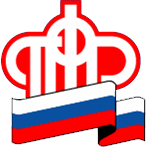 ГОСУДАРСТВЕННОЕ УЧРЕЖДЕНИЕ - Управление Пенсионного фонда Российской Федерации в ЛОМОНОСОВСКОМ РАЙОНЕЛенинградской области (МЕЖРАЙОННОЕ)Пенсионный фонд напоминает работодателям – последний день приёма сведений о стаже работников за 2019 год – 2 марта 2020 годаСодержание новостиОтчётность по форме СЗВ-СТАЖ «Сведения о страховом стаже застрахованных лиц» работодатели представляют по итогам отчетного периода (года), не позднее 1 марта года, следующего за отчетным годом. Поскольку 1 марта в текущем году выпадает на выходной день, данные о стаже за 2019 год Пенсионный фонд будет принимать до 2 марта 2020 года включительно.Напоминаем, что названные сведения работодатель представляет на каждое работающее у него застрахованное лицо.За непредставление в установленные законодательством об индивидуальном (персонифицированном) учёте[1] сроки индивидуальных сведений либо представление страхователем неполных и (или) недостоверных сведений о застрахованных лицах страхователь несёт ответственность в виде штрафа в размере 500 рублей в отношении каждого застрахованного лица в соответствии со статьёй 17 указанного Закона. Кроме того, должностное лицо, допустившее нарушение законодательства, привлекается к административной ответственности в соответствии со статьёй 15.33.2 КоАП РФ в виде штрафа в размере от 300 до 500 рублей.Форма отчётности и форматы данных доступны на сайте Пенсионного фонда.[1] Федеральный закон от 01.04.1996 № 27-ФЗ «Об индивидуальном (персонифицированном) учете в системе обязательного пенсионного страхования»